МКУ «УПРАВЛЕНИЕ ОБРАЗОВАНИЯАДМИНИСТРАЦИИ САЯНСКОГО РАЙОНА»ПРИКАЗс. Агинское«16» ноября  2017 г.								          № 223-ООб утверждении требований к организации и проведениюмуниципального этапа всероссийской олимпиады школьников по общеобразовательным предметам на территории Саянского района в 2017-2018 учебном году 	В соответствии с Федеральным законом от 29.12.2012 № 273-ФЭ «Об образовании в Российской Федерации», приказом Министерства образования и науки Российской Федерации от 18.11.2013 № 1252 «Об утверждении Порядка проведения всероссийской олимпиады школьников»,ПРИКАЗЫВАЮ:Утвердить требования к организации и проведению муниципального этапа всероссийской олимпиады школьников по общеобразовательным предметам: географии, литературе, обществознанию, физике, МХК, математике, русскому языку, химии, праву, экологии, экономике, биологии, истории, физической культуре, технологии, английскому языку на территории Саянского района в 2017-2018 учебном году, согласно приложению.Контроль за исполнением приказа оставляю за собой.Руководитель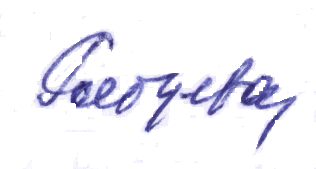 управления образования 				                                             	Е.В. Рябцева ВСЕРОССИЙСКАЯ олимпиада школьников по ИСКУССТВУ (мхк)МУНИЦИПАЛЬНЫЙ ЭТАП 2017-2018 учебный годТРЕБОВАНИЯ К ОРГАНИЗАЦИИ И ПРОВЕДЕНИЮ ОЛИМПИАДЫ ДЛЯ 9 классовМаксимальное время выполнения заданий: 240 мин.Максимально возможное количество баллов: 100Требования к материально-техническому обеспечению учебных аудиторий:Для выполнения заданий в ходе проведения Муниципального этапа Олимпиады рекомендуется выделить несколько аудиторий для участников Олимпиады каждой параллели. Для создания комфортных условий работы участников необходимо предоставить отдельный рабочий стол каждому участнику; обеспечить школьников комплектом заданий, писчебумажными принадлежностями (тетрадями или листами бумаги со штампами установленных образцов, определяемых Оргкомитетом, ручками). Никаких дополнительных средств для решения заданий участникам не требуется.Аудитория для проведения Олимпиады среди 9-х классов должна быть оборудована средствами для воспроизведения аудиофайлов с flesh-карты (ноутбук с колонками или музыкальный центр, позволяющий проигрывать музыкальные записи с flesh-карты) для обеспечения выполнения Задания № 1.Требования к помещению для работы жюри: Жюри должно быть обеспечено комфортной комнатой для работы с наличием сейфа для хранения работ и обеспечения их конфиденциальности, письменными принадлежностями, а также каждому члену жюри должен быть предоставлен ключ: бланк с ответами и рекомендациями по оцениванию решений.Порядок действий участников олимпиады: участники Олимпиады первоначально занимают подготовленные для работы места (отдельные столы в подготовленных для проведения Олимпиады аудиториях); прослушивают организационную инструкцию Организаторов Олимпиады (рекомендации по времени на решение заданий, разрешение на использование орфографических словарей в аудитории и т.п.); задание № 1, где предполагается прослушивание музыкальных фрагментов, участники решают параллельно друг с другом, после чего им разрешается переходить к решению следующих заданий и двигаться в собственном ритме; по истечению 240 минут у всех участников Организаторы забирают листы с решенными заданиями. Участники покидают аудиторию. Начинает работу жюри. После окончания своей работы Жюри объявляет результаты Олимпиады и озвучивает правильные ответы участникам. Параллельно с подведением итогов участники имеют право подать заявление на апелляцию.Проведение апелляции. Участнику предоставляется возможность убедиться в том, что его работа проверена и оценена в соответствии с установленными критериями. В случае несогласия с оценкой ответов на задания участник вправе подать апелляцию в установленном порядке. Рассмотрение апелляции проходит в присутствии подавшего ее участника. По результатам рассмотрения апелляции жюри принимает решение об отклонении апелляции и сохранении выставленных баллов или о корректировке оценки.ВСЕРОССИЙСКАЯ олимпиада школьников по ИСКУССТВУ (мхк)МУНИЦИПАЛЬНЫЙ ЭТАП 2017-2018 учебный годТРЕБОВАНИЯ К ОРГАНИЗАЦИИ И ПРОВЕДЕНИЮ ОЛИМПИАДЫ ДЛЯ 10 классовМаксимальное время выполнения заданий: 240 мин.Максимально возможное количество баллов: 100Требования к материально-техническому обеспечению учебных аудиторий:Для выполнения заданий в ходе проведения Муниципального этапа Олимпиады рекомендуется выделить несколько аудиторий для участников Олимпиады каждой параллели. Для создания комфортных условий работы участников необходимо предоставить отдельный рабочий стол каждому участнику; обеспечить школьников комплектом заданий, писчебумажными принадлежностями (тетрадями или листами бумаги со штампами установленных образцов, определяемых Оргкомитетом, ручками). Никаких дополнительных средств для решения заданий участникам не требуется.Аудитория для проведения Олимпиады среди 10-х классов должна быть оборудована средствами для воспроизведения музыкального файла для обеспечения выполнения Задания № 4 и файлов с изображениями с flesh-карты (медиапроектор, ноутбук, flesh-карта) для обеспечения выполнения Заданий № 4 и 5. Изображения для этих заданий демонстрируются на одном слайде в течение всего времени решения участниками заданий, для чего заранее записываются на flesh-карту, нормальное функционирование которой проверяется в аудитории проведения Олимпиады до ее начала. Требования к помещению для работы жюри: Жюри должно быть обеспечено комфортной комнатой для работы с наличием сейфа для хранения работ и обеспечения их конфиденциальности, письменными принадлежностями, а также каждому члену жюри должен быть предоставлен ключ: бланк с ответами и рекомендациями по оцениванию решений.Порядок действий участников олимпиады: участники Олимпиады первоначально занимают подготовленные для работы места (отдельные столы в подготовленных для проведения Олимпиады аудиториях); прослушивают организационную инструкцию Организаторов Олимпиады (рекомендации по времени на решение заданий, разрешение на использование орфографических словарей в аудитории и т.п.); задание № 4, где предполагается прослушивание музыкального фрагмента, участники решают параллельно друг с другом, после чего им разрешается переходить к решению следующих заданий и двигаться в собственном ритме; по истечению 240 минут у всех участников Организаторы забирают листы с решенными заданиями. Участники покидают аудиторию. Начинает работу жюри. После окончания своей работы Жюри объявляет результаты Олимпиады и озвучивает правильные ответы участникам. Параллельно с подведением итогов участники имеют право подать заявление на апелляцию.Проведение апелляции. Участнику предоставляется возможность убедиться в том, что его работа проверена и оценена в соответствии с установленными критериями. В случае несогласия с оценкой ответов на задания участник вправе подать апелляцию в установленном порядке. Рассмотрение апелляции проходит в присутствии подавшего ее участника. По результатам рассмотрения апелляции жюри принимает решение об отклонении апелляции и сохранении выставленных баллов или о корректировке оценки.ВСЕРОССИЙСКАЯ олимпиада школьников по ИСКУССТВУ (мхк)МУНИЦИПАЛЬНЫЙ ЭТАП 2017-2018 учебный годТРЕБОВАНИЯ К ОРГАНИЗАЦИИ И ПРОВЕДЕНИЮ ОЛИМПИАДЫ ДЛЯ 11 классовМаксимальное время выполнения заданий: 240 мин.Максимально возможное количество баллов: 100Требования к материально-техническому обеспечению учебных аудиторий:Для выполнения заданий в ходе проведения Муниципального этапа Олимпиады рекомендуется выделить несколько аудиторий для участников Олимпиады каждой параллели. Для создания комфортных условий работы участников необходимо предоставить отдельный рабочий стол каждому участнику; обеспечить школьников комплектом заданий, писчебумажными принадлежностями (тетрадями или листами бумаги со штампами установленных образцов, определяемых Оргкомитетом, ручками). Никаких дополнительных средств для решения заданий участникам не требуется.Аудитория для проведения Олимпиады среди 11-х классов должна быть оборудована средствами для воспроизведения файлов с изображениями с flesh-карты (медиапроектор, ноутбук, flesh-карта) для обеспечения выполнения Заданий № 4 и 5. Изображения для этих заданий демонстрируются на одном слайде в течение всего времени решения участниками заданий, для чего заранее записываются на flesh-карту, нормальное функционирование которой проверяется в аудитории проведения Олимпиады до ее начала. Требования к помещению для работы жюри: Жюри должно быть обеспечено комфортной комнатой для работы с наличием сейфа для хранения работ и обеспечения их конфиденциальности, письменными принадлежностями, а также каждому члену жюри должен быть предоставлен ключ: бланк с ответами и рекомендациями по оцениванию решений.Порядок действий участников олимпиады: участники Олимпиады первоначально занимают подготовленные для работы места (отдельные столы в подготовленных для проведения Олимпиады аудиториях); прослушивают организационную инструкцию Организаторов Олимпиады (рекомендации по времени на решение заданий, разрешение на использование орфографических словарей в аудитории и т.п.); участникам разрешается решать задания в собственном ритме и любой последовательности; по истечению 240 минут у всех участников Организаторы забирают листы с решенными заданиями. Участники покидают аудиторию. Начинает работу жюри. После окончания своей работы Жюри объявляет результаты Олимпиады и озвучивает правильные ответы участникам. Параллельно с подведением итогов участники имеют право подать заявление на апелляцию.Проведение апелляции. Участнику предоставляется возможность убедиться в том, что его работа проверена и оценена в соответствии с установленными критериями. В случае несогласия с оценкой ответов на задания участник вправе подать апелляцию в установленном порядке. Рассмотрение апелляции проходит в присутствии подавшего ее участника. По результатам рассмотрения апелляции жюри принимает решение об отклонении апелляции и сохранении выставленных баллов или о корректировке оценки.